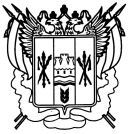 Российская ФедерацияРостовская областьЗаветинский районмуниципальное образование «Заветинское сельское поселение»Администрация Заветинского сельского поселенияПостановление№ 11212.12.2022                                                                                               с. Заветное           В соответствие с Федеральными законами от 06.10.2003 №131-ФЗ        «Об общих принципах организации местного самоуправления в Российской Федерации», от 28.12.2013 № 443-ФЗ «О федеральной информационной адресной системе и о внесении изменений в Федеральный закон «Об общих принципах организации местного самоуправления в Российской Федерации», постановлением Правительства РФ от 19.11.2014 № 1221 «Об утверждении Правил присвоения, изменения и аннулирования адресов», Уставом муниципального образования «Заветинское сельское поселение», постановлением Администрации Заветинского сельского поселения от 23.11.2015 № 212 (вред. От 08.08.2017 № 97, от 16.03.2018 № 20) «Об утверждении административного регламента Администрации Заветинского сельского поселения по предоставлению муниципальной услуги, в связи с необходимостью присвоения адреса земельному участку под жилым домом с кадастровым номером 61:11:0010101:8868, расположенным по адресу: Россия, Ростовская область, Заветинский район, с. Заветное, проезд Северный, дом № 1, в целях упорядочения адресного хозяйстваПОСТАНОВЛЯЮ:1. Присвоить объекту адресации: земельному участку площадью 1170 кв. метров с кадастровым номером 61:11:0600005:694, расположенному по адресному ориентиру: Россия, Ростовская область, Заветинский район, (ориентир с. Заветное, участок находится примерно в 4,3 км.  от ориентира по направлению на север), адрес: Российская Федерация, Ростовская область, Заветинский район, Заветинское сельское поселение, с. Заветное, проезд Северный, 1.2. Постановление вступает в силу с момента его подписания.3. Контроль за выполнением постановления оставляю за собой. Глава Администрации Заветинского сельского поселения                                            С.И. Бондаренко                  Постановление вноситглавный специалист по вопросам имущественных и земельных отношенийО присвоении адреса земельному участку площадью 1170 кв. метров с кадастровым номером 61:11:0600005:694, находящемуся под жилым домом с кадастровым номером 61:11:0010101:8868